Purpose: The purpose of these scholarships is to help graduating seniors achieve their educational goals by providing up to two (2) $1,000 scholarships for post-secondary education. The selected students will have demonstrated a significant commitment to community service during high school.Deadline: Completed applications and supporting information must be received by the Kodiak High School Counseling Office no later than April 1, 2024.Supporting Information Required: High School unofficial transcript including seventh (7th) semester grades and one letter of recommendation.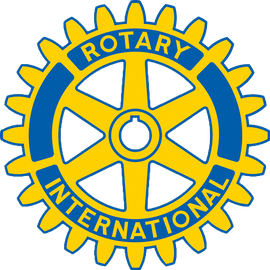 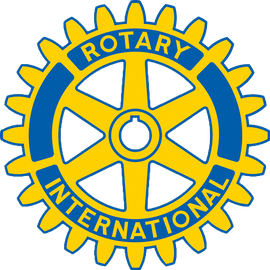 Personal Information:Name: ____________________________________________________________________________________________Mailing Address: ____________________________________________________________________________________Email Address: _____________________________________________________________________________________Telephone: ________________________________________________________________________________________School You Are Planning To Attend: _____________________________________________________________________School’s Location: ___________________________________________________________________________________Proposed Course Of Study: ____________________________________________________________________________Have You Applied?__________________________________________________________________________________ Have You Been Accepted?____________________________________________________________________________Please use only the space provided for your answers to the following questions.What extra-curricular, community service activities have you been involved in and why?What are your educational and career goals?Why should you be selected for this scholarship?Is there anything else you would like us to know?If I am awarded this scholarship, I agree to give an oral or written report to the Kodiak Rotary Club within one year of receiving the scholarship.Signature:___________________________________________________________Date:__________________________